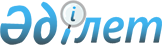 "Семей қаласының 2022-2024 жылдарға арналған бюджеті туралы" Семей қаласы мәслихатының 2021 жылғы 24 желтоқсандағы № 20/129-VІI шешіміне өзгерістер енгізу туралыШығыс Қазақстан облысы Семей қаласы мәслихатының 2022 жылғы 15 шілдедегі № 26/210-VII шешімі
      Семей қаласының мәслихаты ШЕШТІ:
      1. "Семей қаласының 2022-2024 жылдарға арналған бюджеті туралы" Семей қаласы мәслихатының 2021 жылғы 24 желтоқсандағы № 20/129-VIІ шешіміне (Нормативтік құқықтық актілердің мемлекеттік тіркеу тізілімінде № 26223 болып тіркелген) мынадай өзгерістер енгізілсін:
      1-тармақ жаңа редакцияда жазылсын: 
      "2022-2024 жылдарға арналған қалалық бюджет тиісінше 1, 2 және 3 - қосымшаларға сәйкес, соның ішінде 2022 жылға мынадай көлемдерде бекітілсін:
      1) кірістер – 56 445 088,8 мың теңге:
      салықтық түсімдер – 31 486 906,0 мың теңге;
      салықтық емес түсімдер – 384 168,5 мың теңге;
      негізгі капиталды сатудан түсетін түсімдер – 7 533 801,6 мың теңге;
      трансферттердің түсімдері – 17 040 212,7 мың теңге;
      2) шығындар – 60 799 287,7 мың теңге;
      3) таза бюджеттік кредит беру – -153 692,3 мың теңге:
      бюджеттік кредиттер – 58 978,7 мың теңге;
      бюджеттік кредиттерді өтеу – 212 671,0 мың теңге;
      4) қаржы активтерімен жасалатын операциялар бойынша сальдо – 0,0 мың теңге:
      қаржы активтерін сатып алу – 0,0 мың теңге;
      мемлекеттік қаржы активтерін сатудан түсетін түсімдер – 0,0 мың теңге;
      5) бюджет тапшылығы (профициті) – -4 200 506,6 мың теңге;
      6) бюджет тапшылығын қаржыландыру (профицитін пайдалану) – 4 200 506,6 мың теңге:
      қарыздар түсімі – 7 249 805,0 мың теңге;
      қарыздарды өтеу – 6 431 352,0 мың теңге;
      бюджет қаражатының пайдаланылатын қалдықтары – 3 382 053,6 мың теңге.";
      көрсетілген шешімнің 1-қосымшасы осы шешімнің қосымшасына сәйкес жаңа редакцияда жазылсын.
      2. Осы шешім 2022 жылдың 1 қаңтарынан бастап қолданысқа енгізіледі. Семей қаласының 2022 жылға арналған бюджеті
					© 2012. Қазақстан Республикасы Әділет министрлігінің «Қазақстан Республикасының Заңнама және құқықтық ақпарат институты» ШЖҚ РМК
				
      Қалалық мәслихаттың хатшысы

Б. Ақжалов
2022 жылғы 15 шілдедегі 
№ 26/210-VII шешiмге 
қосымша2021 жылғы 24 желтоқсандағы 
№ 20/129-VІI шешiмге 
1-қосымша
Санаты
Санаты
Санаты
Санаты
Сомасы (мың теңге)
Сыныбы
Сыныбы
Сыныбы
Сомасы (мың теңге)
Кіші сыныбы
Кіші сыныбы
Сомасы (мың теңге)
Атауы
Сомасы (мың теңге)
1
2
3
4
5
I. Кірістер
56 445 088,8
1
Салықтық түсiмдер
31 486 906,0
01
Табыс салығы
18 038 331,0
1
Корпоративтік табыс салығы
5 302 539,0
2
Жеке табыс салығы
12 735 792,0
03
Әлеуметтiк салық
9 345 758,0
1
Әлеуметтік салық
9 345 758,0
04
Меншiкке салынатын салықтар
3 438 673,0
1
Мүлiкке салынатын салықтар
2 258 665,0
3
Жер салығы
173 141,0
4
Көлiк құралдарына салынатын салық
1 006 867,0
05
Тауарларға, жұмыстарға және қызметтерге салынатын iшкi салықтар
562 824,0
2
Акциздер
67 397,0
3
Табиғи және басқа да ресурстарды пайдаланғаны үшiн түсетiн түсiмдер
188 738,0
4
Кәсiпкерлiк және кәсiби қызметтi жүргiзгенi үшiн алынатын алымдар
306 689,0
08
Заңдық маңызы бар әрекеттерді жасағаны және (немесе) оған уәкілеттігі бар мемлекеттік органдар немесе лауазымды адамдар құжаттар бергені үшін алынатын міндетті төлемдер
101 320,0
1
Мемлекеттік баж
101 320,0
2
Салықтық емес түсiмдер
384 168,5
01
Мемлекеттік меншіктен түсетін кірістер
72 583,8
1
Мемлекеттік кәсіпорындардың таза кірісі бөлігінің түсімдері
1 468,8
4
Мемлекет меншігінде тұрған, заңды тұлғаларға қатысу үлесіне кірістер
2 155,0
5
Мемлекет меншігіндегі мүлікті жалға беруден түсетін кірістер
58 604,0
9
Мемлекет меншігінен түсетін басқа да кірістер
10 356,0
03
Мемлекеттік бюджеттен қаржыландырылатын мемлекеттік мекемелер ұйымдастыратын мемлекеттік сатып алуды өткізуден түсетін ақша түсімдері
2 253,0
1
Мемлекеттік бюджеттен қаржыландырылатын мемлекеттік мекемелер ұйымдастыратын мемлекеттік сатып алуды өткізуден түсетін ақша түсімдері
2 253,0
04
Мемлекеттік бюджеттен қаржыландырылатын, сондай-ақ Қазақстан Республикасы Ұлттық Банкінің бюджетінен (шығыстар сметасынан) ұсталатын және қаржыландырылатын мемлекеттік мекемелер салатын айыппұлдар, өсімпұлдар, санкциялар, өндіріп алулар
940,0
1
Мұнай секторы ұйымдарынан және Жәбірленушілерге өтемақы қорына түсетін түсімдерді қоспағанда, мемлекеттік бюджеттен қаржыландырылатын, сондай-ақ Қазақстан Республикасы Ұлттық Банкінің бюджетінен (шығыстар сметасынан) қамтылатын және қаржыландырылатын мемлекеттік мекемелер салатын айыппұлдар, өсімпұлдар, санкциялар, өндіріп алулар
940,0
06
Басқа да салықтық емес түсiмдер
308 391,7
1
Басқа да салықтық емес түсiмдер
308 391,7
3
Негізгі капиталды сатудан түсетін түсімдер
7 533 801,6
01
Мемлекеттік мекемелерге бекітілген мемлекеттік мүлікті сату
7 083 801,6
1
Мемлекеттік мекемелерге бекітілген мемлекеттік мүлікті сату
7 083 801,6
03
Жердi және материалдық емес активтердi сату
450 000,0
1
Жерді сату
270 000,0
2
Материалдық емес активтерді сату 
180 000,0
4
Трансферттердің түсімдері
17 040 212,7
01
Трансферттердің түсімдері
4,2
3
Аудандық маңызы бар қалалардың, ауылдардың, кенттердің, ауылдық округтардың бюджеттерінен трансферттер
4,2
02
Мемлекеттiк басқарудың жоғары тұрған органдарынан түсетiн трансферттер
17 040 208,5
2
Облыстық бюджеттен түсетiн трансферттер
17 040 208,5
Функционалдық топ
Функционалдық топ
Функционалдық топ
Функционалдық топ
Функционалдық топ
Сомасы (мың теңге)
Функционалдық кіші топ
Функционалдық кіші топ
Функционалдық кіші топ
Функционалдық кіші топ
Сомасы (мың теңге)
Бюджеттік бағдарламалардың әкімшісі
Бюджеттік бағдарламалардың әкімшісі
Бюджеттік бағдарламалардың әкімшісі
Сомасы (мың теңге)
Бағдарлама
Бағдарлама
Сомасы (мың теңге)
Атауы
Сомасы (мың теңге)
1
2
3
4
5
6
II. Шығындар
60 799 287,7
01
Жалпы сипаттағы мемлекеттiк көрсетілетін қызметтер
1 540 273,0
1
Мемлекеттiк басқарудың жалпы функцияларын орындайтын өкiлдi, атқарушы және басқа органдар
669 559,2
112
Аудан (облыстық маңызы бар қала) мәслихатының аппараты
49 361,0
001
Аудан (облыстық маңызы бар қала) мәслихатының қызметін қамтамасыз ету жөніндегі қызметтер
49 361,0
122
Аудан (облыстық маңызы бар қала) әкімінің аппараты
620 198,2
001
Аудан (облыстық маңызы бар қала) әкімінің қызметін қамтамасыз ету жөніндегі қызметтер
606 952,9
003
Мемлекеттік органның күрделі шығыстары
13 245,3
2
Қаржылық қызмет
20 143,3
459
Ауданның (облыстық маңызы бар қаланың) экономика және қаржы бөлімі
20 143,3
003
Салық салу мақсатында мүлікті бағалауды жүргізу
16 255,3
010
Жекешелендіру, коммуналдық меншікті басқару, жекешелендіруден кейінгі қызмет және осыған байланысты дауларды реттеу
3 888,0
9
Жалпы сипаттағы өзге де мемлекеттiк қызметтер
850 570,5
459
Ауданның (облыстық маңызы бар қаланың) экономика және қаржы бөлімі
583 883,1
001
Ауданның (облыстық маңызы бар қаланың) экономикалық саясаттын қалыптастыру мен дамыту, мемлекеттік жоспарлау, бюджеттік атқару және коммуналдық меншігін басқару саласындағы мемлекеттік саясатты іске асыру жөніндегі қызметтер
193 815,7
113
Төменгі тұрған бюджеттерге берілетін нысаналы ағымдағы трансферттер
390 067,4
801
Ауданның (облыстық маңызы бар қаланың) жұмыспен қамту, әлеуметтік бағдарламалар және азаматтық хал актілерін тіркеу бөлімі 
266 687,4
001
Жергілікті деңгейде жұмыспен қамту, әлеуметтік бағдарламалар және азаматтық хал актілерін тіркеу саласындағы мемлекеттік саясатты іске асыру жөніндегі қызметтер
253 008,6
003
Мемлекеттік органның күрделі шығыстары
13 678,8
02
Қорғаныс
177 975,8
1
Әскери мұқтаждар
130 159,0
122
Аудан (облыстық маңызы бар қала) әкімінің аппараты
130 159,0
005
Жалпыға бірдей әскери міндетті атқару шеңберіндегі іс-шаралар
130 159,0
2
Төтенше жағдайлар жөнiндегi жұмыстарды ұйымдастыру
47 816,8
122
Аудан (облыстық маңызы бар қала) әкімінің аппараты
47 816,8
006
Аудан (облыстық маңызы бар қала) ауқымындағы төтенше жағдайлардың алдын алу және оларды жою
24 687,8
007
Аудандық (қалалық) ауқымдағы дала өрттерінің, сондай-ақ мемлекеттік өртке қарсы қызмет органдары құрылмаған елдi мекендерде өрттердің алдын алу және оларды сөндіру жөніндегі іс-шаралар
23 129,0
03
Қоғамдық тәртіп, қауіпсіздік, құқықтық, сот, қылмыстық-атқару қызметі
114 697,2
9
Қоғамдық тәртіп және қауіпсіздік саласындағы басқа да қызметтер
114 697,2
485
Ауданның (облыстық маңызы бар қаланың) жолаушылар көлігі және автомобиль жолдары бөлімі
114 697,2
021
Елдi мекендерде жол қозғалысы қауiпсiздiгін қамтамасыз ету
114 697,2
06
Әлеуметтiк көмек және әлеуметтiк қамсыздандыру
7 098 946,0
1
Әлеуметтiк қамсыздандыру
1 863 689,0
801
Ауданның (облыстық маңызы бар қаланың) жұмыспен қамту, әлеуметтік бағдарламалар және азаматтық хал актілерін тіркеу бөлімі 
1 863 689,0
010
Мемлекеттік атаулы әлеуметтік көмек 
1 863 689,0
2
Әлеуметтiк көмек
4 394 189,0
485
Ауданның (облыстық маңызы бар қаланың) жолаушылар көлігі және автомобиль жолдары бөлімі
384 503,0
068
Жергілікті өкілдік органдардың шешімі бойынша қалалық қоғамдық көлікте (таксиден басқа) жеңілдікпен, тегін жол жүру түрінде азаматтардың жекелеген санаттарын әлеуметтік қолдау
384 503,0
801
Ауданның (облыстық маңызы бар қаланың) жұмыспен қамту, әлеуметтік бағдарламалар және азаматтық хал актілерін тіркеу бөлімі 
4 009 686,0
004
Жұмыспен қамту бағдарламасы
1 343 824,0
006
Ауылдық жерлерде тұратын денсаулық сақтау, білім беру, әлеуметтік қамтамасыз ету, мәдениет, спорт және ветеринар мамандарына отын сатып алуға Қазақстан Республикасының заңнамасына сәйкес әлеуметтік көмек көрсету
22 592,0
007
Тұрғын үйге көмек көрсету
34 228,0
009
Үйден тәрбиеленіп оқытылатын мүгедек балаларды материалдық қамтамасыз ету
86 377,0
011
Жергілікті өкілетті органдардың шешімі бойынша мұқтаж азаматтардың жекелеген топтарына әлеуметтік көмек
538 594,0
013
Белгіленген тұрғылықты жері жоқ тұлғаларды әлеуметтік бейімдеу
181 809,8
014
Мұқтаж азаматтарға үйде әлеуметтiк көмек көрсету
391 104,8
015
Зейнеткерлер мен мүгедектерге әлеуметтiк қызмет көрсету аумақтық орталығы
604 482,6
017
Оңалтудың жеке бағдарламасына сәйкес мұқтаж мүгедектердi мiндеттi гигиеналық құралдармен қамтамасыз ету, қозғалуға қиындығы бар бірінші топтағы мүгедектерге жеке көмекшінің және есту бойынша мүгедектерге қолмен көрсететiн тіл маманының қызметтерін ұсыну 
660 215,0
023
Жұмыспен қамту орталықтарының қызметін қамтамасыз ету
146 458,8
9
Әлеуметтiк көмек және әлеуметтiк қамтамасыз ету салаларындағы өзге де қызметтер
841 068,0
801
Ауданның (облыстық маңызы бар қаланың) жұмыспен қамту, әлеуметтік бағдарламалар және азаматтық хал актілерін тіркеу бөлімі 
841 068,0
018
Жәрдемақыларды және басқа да әлеуметтік төлемдерді есептеу, төлеу мен жеткізу бойынша қызметтерге ақы төлеу
20 573,0
050
Қазақстан Республикасында мүгедектердің құқықтарын қамтамасыз етуге және өмір сүру сапасын жақсарту
770 495,0
094
Әлеуметтік көмек ретінде тұрғын үй сертификаттарын беру
50 000,0
07
Тұрғын үй-коммуналдық шаруашылық
22 142 915,7
1
Тұрғын үй шаруашылығы
13 591 329,8
467
Ауданның (облыстық маңызы бар қаланың) құрылыс бөлімі
13 140 968,5
003
Коммуналдық тұрғын үй қорының тұрғын үйін жобалау және (немесе) салу, реконструкциялау
11 133 863,6
004
Инженерлік-коммуникациялық инфрақұрылымды жобалау, дамыту және (немесе) жайластыру
1 411 904,9
098
Коммуналдық тұрғын үй қорының тұрғын үйлерін сатып алу
595 200,0
479
Ауданның (облыстық маңызы бар қаланың) тұрғын үй инспекциясы бөлімі 
290 304,7
001
Жергілікті деңгейде тұрғын үй қоры саласындағы мемлекеттік саясатты іске асыру жөніндегі қызметтер
290 304,7
497
Ауданның (облыстық маңызы бар қаланың) тұрғын үй-коммуналдық шаруашылық бөлімі
160 056,6
001
Жергілікті деңгейде тұрғын үй-коммуналдық шаруашылық саласындағы мемлекеттік саясатты іске асыру бойынша қызметтер
94 404,4
005
Мемлекеттік тұрғын үй қорын сақтауды үйымдастыру
46 261,0
031
Кондоминиум объектілеріне техникалық паспорттар дайындау
1 000,0
033
Инженерлік-коммуникациялық инфрақұрылымды жобалау, дамыту және (немесе) жайластыру
18 391,2
2
Коммуналдық шаруашылық
4 963 052,9
467
Ауданның (облыстық маңызы бар қаланың) құрылыс бөлімі
316 886,8
006
Сумен жабдықтау және су бұру жүйесін дамыту 
20 200,0
058
Елді мекендердегі сумен жабдықтау және су бұру жүйелерін дамыту
296 686,8
497
Ауданның (облыстық маңызы бар қаланың) тұрғын үй-коммуналдық шаруашылық бөлімі
4 646 166,1
016
Сумен жабдықтау және су бұру жүйесінің жұмыс істеуі
150 006,0
018
Қаланы және елді мекендерді абаттандыруды дамыту
10 000,0
026
Ауданның (облыстық маңызы бар қаланың) коммуналдық меншігіндегі жылу жүйелерін қолдануды ұйымдастыру
978 118,6
028
Коммуналдық шаруашылықты дамыту
2 105 055,2
029
Сумен жабдықтау және су бұру жүйелерін дамыту
1 402 986,3
3
Елді-мекендерді көркейту
3 588 533,0
497
Ауданның (облыстық маңызы бар қаланың) тұрғын үй- коммуналдық шаруашылық бөлімі
3 588 533,0
025
Елді мекендердегі көшелерді жарықтандыру
1 258 317,6
030
Елді мекендердің санитариясын қамтамасыз ету
213 009,2
034
Жерлеу орындарын ұстау және туыстары жоқ адамдарды жерлеу
4 207,7
035
Елдi мекендердi абаттандыру және көгалдандыру
2 112 998,5
08
Мәдениет, спорт, туризм және ақпараттық кеңістiк
1 470 360,6
1
Мәдениет саласындағы қызмет
300 503,0
455
Ауданның (облыстық маңызы бар қаланың) мәдениет және тілдерді дамыту бөлімі
300 503,0
003
Мәдени-демалыс жұмысын қолдау
300 503,0
2
Спорт
513 736,0
465
Ауданның (облыстық маңызы бар қаланың) дене шынықтыру және спорт бөлімі
164 136,0
001
Жергілікті деңгейде дене шынықтыру және спорт саласындағы мемлекеттік саясатты іске асыру жөніндегі қызметтер
54 598,0
005
Ұлттық және бұқаралық спорт түрлерін дамыту
6 939,0
006
Аудандық (облыстық маңызы бар қалалық) деңгейде спорттық жарыстар өткiзу
66 521,0
007
Әртүрлi спорт түрлерi бойынша аудан (облыстық маңызы бар қала) құрама командаларының мүшелерiн дайындау және олардың облыстық спорт жарыстарына қатысуы
36 078,0
467
Ауданның (облыстық маңызы бар қаланың) құрылыс бөлімі
349 600,0
008
Cпорт объектілерін дамыту 
349 600,0
3
Ақпараттық кеңiстiк
436 735,3
455
Ауданның (облыстық маңызы бар қаланың) мәдениет және тілдерді дамыту бөлімі
284 721,3
006
Аудандық (қалалық) кiтапханалардың жұмыс iстеуi
265 979,3
007
Мемлекеттiк тiлдi және Қазақстан халқының басқа да тiлдерін дамыту
18 742,0
456
Ауданның (облыстық маңызы бар қаланың) ішкі саясат бөлімі
152 014,0
002
Мемлекеттік ақпараттық саясат жүргізу жөніндегі қызметтер
152 014,0
9
Мәдениет, спорт, туризм және ақпараттық кеңiстiктi ұйымдастыру жөнiндегi өзге де қызметтер
219 386,3
455
Ауданның (облыстық маңызы бар қаланың) мәдениет және тілдерді дамыту бөлімі
115 869,3
001
Жергілікті деңгейде тілдерді және мәдениетті дамыту саласындағы мемлекеттік саясатты іске асыру жөніндегі қызметтер
55 991,3
032
Ведомстволық бағыныстағы мемлекеттік мекемелер мен ұйымдардың күрделі шығыстары
2 200,0
113
Төменгі тұрған бюджеттерге берілетін нысаналы ағымдағы трансферттер
57 678,0
456
Ауданның (облыстық маңызы бар қаланың) ішкі саясат бөлімі
103 517,0
001
Жергілікті деңгейде ақпарат, мемлекеттілікті нығайту және азаматтардың әлеуметтік сенімділігін қалыптастыру саласында мемлекеттік саясатты іске асыру жөніндегі қызметтер
69 278,0
003
Жастар саясаты саласында іс-шараларды iске асыру
34 239,0
09
Отын-энергетика кешенi және жер қойнауын пайдалану
155 716,0
1
Отын және энергетика
155 616,0
467
Ауданның (облыстық маңызы бар қаланың) құрылыс бөлімі
155 616,0
009
Жылу-энергетикалық жүйені дамыту
155 616,0
497
Ауданның (облыстық маңызы бар қаланың) тұрғын үй-коммуналдық шаруашылық және тұрғын үй инспекциясы бөлімі
100,0
009
Жылу-энергетикалық жүйені дамыту
100,0
10
Ауыл, су, орман, балық шаруашылығы, ерекше қорғалатын табиғи аумақтар, қоршаған ортаны және жануарлар дүниесін қорғау, жер қатынастары
273 629,2
1
Ауыл шаруашылығы
175 052,5
462
Ауданның (облыстық маңызы бар қаланың) ауыл шаруашылығы бөлімі
74 414,5
001
Жергілікті деңгейде ауыл шаруашылығы саласындағы мемлекеттік саясатты іске асыру жөніндегі қызметтер
74 414,5
467
Ауданның (облыстық маңызы бар қаланың) құрылыс бөлімі
100 638,0
010
Ауыл шаруашылығы объектілерін дамыту
100 638,0
6
Жер қатынастары
90 368,7
463
Ауданның (облыстық маңызы бар қаланың) жер қатынастары бөлімі
90 368,7
001
Аудан (облыстық маңызы бар қала) аумағында жер қатынастарын реттеу саласындағы мемлекеттік саясатты іске асыру жөніндегі қызметтер
90 368,7
9
Ауыл, су, орман, балық шаруашылығы, қоршаған ортаны қорғау және жер қатынастары саласындағы басқа да қызметтер
8 208,0
10
9
459
Ауданның (облыстық маңызы бар қаланың) экономика және қаржы бөлімі
8 208,0
099
Мамандарға әлеуметтік қолдау көрсету жөніндегі шараларды іске асыру
8 208,0
11
Өнеркәсіп, сәулет, қала құрылысы және құрылыс қызметі
305 363,2
2
Сәулет, қала құрылысы және құрылыс қызметі
305 363,2
467
Ауданның (облыстық маңызы бар қаланың) құрылыс бөлімі
131 197,7
001
Жергілікті деңгейде құрылыс саласындағы мемлекеттік саясатты іске асыру жөніндегі қызметтер
131 197,7
468
Ауданның (облыстық маңызы бар қаланың) сәулет және қала құрылысы бөлімі
174 165,5
001
Жергілікті деңгейде сәулет және қала құрылысы саласындағы мемлекеттік саясатты іске асыру жөніндегі қызметтер
66 301,0
003
Аудан аумағында қала құрылысын дамыту схемаларын және елді мекендердің бас жоспарларын әзірлеу
107 864,5
12
Көлiк және коммуникация
9 754 769,1
1
Автомобиль көлiгi
7 379 798,2
485
Ауданның (облыстық маңызы бар қаланың) жолаушылар көлігі және автомобиль жолдары бөлімі
7 379 798,2
022
Көлік инфрақұрылымын дамыту
157 120,6
023
Автомобиль жолдарының жұмыс істеуін қамтамасыз ету
2 511 492,7
045
Аудандық маңызы бар автомобиль жолдарын және елді-мекендердің көшелерін күрделі және орташа жөндеу
4 711 184,9
9
Көлiк және коммуникациялар саласындағы өзге де қызметтер
2 374 970,9
485
Ауданның (облыстық маңызы бар қаланың) жолаушылар көлігі және автомобиль жолдары бөлімі
2 374 970,9
001
Жергілікті деңгейде жолаушылар көлігі және автомобиль жолдары саласындағы мемлекеттік саясатты іске асыру жөніндегі қызметтер
131 049,9
037
Әлеуметтік маңызы бар қалалық (ауылдық), қала маңындағы және ауданішілік қатынастар бойынша жолаушылар тасымалдарын субсидиялау
2 243 921,0
13
Басқалар
1 429 184,6
3
Кәсiпкерлiк қызметтi қолдау және бәсекелестікті қорғау
324 492,8
467
Ауданның (облыстық маңызы бар қаланың) құрылыс бөлімі
248 577,0
026
"Бизнестің жол картасы-2025" бизнесті қолдау мен дамытудың бірыңғай бағдарламасы шеңберінде индустриялық инфрақұрылымды дамыту
248 577,0
469
Ауданның (облыстық маңызы бар қаланың) кәсіпкерлік бөлімі
75 915,8
001
Жергілікті деңгейде кәсіпкерлікті дамыту саласындағы мемлекеттік саясатты іске асыру жөніндегі қызметтер
75 915,8
9
Басқалар
1 104 691,8
459
Ауданның (облыстық маңызы бар қаланың) экономика және қаржы бөлімі
865 266,8
008
Жергілікті бюджеттік инвестициялық жобалардың техникалық-экономикалық негіздемелерін және мемлекеттік-жекешелік әріптестік жобалардың, оның ішінде концессиялық жобалардың конкурстық құжаттамаларын әзірлеу немесе түзету, сондай-ақ қажетті сараптамаларын жүргізу, мемлекеттік-жекешелік әріптестік жобаларды, оның ішінде концессиялық жобаларды консультациялық сүйемелдеу
119 816,6
012
Ауданның (облыстық маңызы бар қаланың) жергілікті атқарушы органының резерві 
745 450,2
485
Ауданның (облыстық маңызы бар қаланың) жолаушылар көлігі және автомобиль жолдары бөлімі
239 425,0
052
"Ауыл-Ел бесігі" жобасы шеңберінде ауылдық елді мекендердегі әлеуметтік және инженерлік инфрақұрылым бойынша іс-шараларды іске асыру
239 425,0
14
Борышқа қызмет көрсету
997 020,0
1
Борышқа қызмет көрсету
997 020,0
459
Ауданның (облыстық маңызы бар қаланың) экономика және қаржы бөлімі
997 020,0
021
Жергілікті атқарушы органдардың облыстық бюджеттен қарыздар бойынша сыйақылар мен өзге де төлемдерді төлеу бойынша борышына қызмет көрсету
997 020,0
15
Трансферттер
15 338 437,3
1
Трансферттер
15 338 437,3
459
Ауданның (облыстық маңызы бар қаланың) экономика және қаржы бөлімі
15 338 437,3
006
Пайдаланылмаған (толық пайдаланылмаған) нысаналы трансферттерді қайтару
109 396,5
024
Заңнаманы өзгертуге байланысты жоғары тұрған бюджеттің шығындарын өтеуге төменгі тұрған бюджеттен ағымдағы нысаналы трансферттер
14 292 833,0
038
Субвенциялар
571 913,0
054
Қазақстан Республикасының Ұлттық қорынан берілетін нысаналы трансферт есебінен республикалық бюджеттен бөлінген пайдаланылмаған (түгел пайдаланылмаған) нысаналы трансферттердің сомасын қайтару
364 294,8
ІII. Таза бюджеттік кредит беру
-153 692,3
Бюджеттік кредиттер
58 978,7
10
Ауыл, су, орман, балық шаруашылығы, ерекше қорғалатын табиғи аумақтар, қоршаған ортаны және жануарлар дүниесін қорғау, жер қатынастары
58 978,7
9
Ауыл, су, орман, балық шаруашылығы, қоршаған ортаны қорғау және жер қатынастары саласындағы басқа да қызметтер
58 978,7
459
Ауданның (облыстық маңызы бар қаланың) экономика және қаржы бөлімі
58 978,7
018
Мамандарды әлеуметтік қолдау шараларын іске асыру үшін бюджеттік кредиттер
58 978,7
Бюджеттік кредиттерді өтеу
212 671,0
IV. Қаржы активтерімен жасалатын операциялар бойынша сальдо
0,0
Қаржылық активтерді сатып алу
0,0
Мемлекеттің қаржы активтерін сатудан түсетін түсімдер
0,0
V. Бюджет тапшылығы (профициті)
-4 200 506,6
VІ. Бюджет тапшылығын қаржыландыру (профицитін пайдалану)
4 200 506,6
Қарыздар түсімі
7 249 805,0
Қарыздарды өтеу
6 431 352,0
Бюджет қаражатының пайдаланылатын қалдықтары
3 382 053,6